Programme Content:Website/Brochure:Please note the questions below are exact questions asked by students who are considering part time study. Course TitleDiploma in Psychology Existing programme associatedAny honours degree, minimum 2:2 Award and a an interest in pursuing a career in psychology. Course StructureThis is an online programme, where you access the learning material (e.g. lecture slides) and resources (recorded videos) in your own time. We recommend 10-15 hours per week of study time. Assessment will be continuous as well as end of semester.There are five modules to be covered in Autumn semester and five in Spring semester. AwardLevel 8 Diploma (exit award Certificate) DeliveryOnline/ In person?This is an online programmeStart DateThe course is starting in September 2022, with induction in late August or early September. Open dateThe course will be open for applications in mid to late April 2022Close dateThe course will close for applications on 1st of July 2022. Programme OverviewWho is this course for? This programme is primarily designed to meet the needs of those who are interested in psychology and in particular would like to pursue a career in psychology. To have a career in psychology, you must have an accredited undergraduate degree in psychology. It is possible for those  who don’t have an accredited degree, but do have an honour degree already to do a psychology conversion course. Entry to those conversion courses, such as our MA in Psychology here in UL, require applicants to have studied 60-credits in psychology in their own degrees. If you don’t have the 60-credits, then this programme is suitable for you. On completion you get a 60-Credit diploma in Psychology (exit award is 30 credits) which makes you eligible to apply for most conversion course. What types of roles will they be working in before?Some people will have prior careers as teachers, physiotherapists, sport scientists or social care professionals including nurses and midwifes among others. Other will come direct from other degree programmes. What types of roles will they be qualified for after? They won’t be qualified to work as a psychologist, by completing this programme is will make applicants eligible to apply for conversion courses. However, for those not interested in a career in psychology, the programme will help them develop psychological literacy and knowledge which can be transferred to real life and personal development. Is there a list of companies & industries that are the idea fit? Once qualified as a psychology, there are multiple career options; included in this are health and social care professions, educational and sports including business. Programme ContentThere are 10 modules in the Diploma EG. Applying Theory and Methods in Psychology 1 and 2; Practical Research in Psychology 1 and 2; Applications of Psychology to Everyday life.  In these modules you will cover aspect of personality, stress, biological aspects of behaviour and learn about, and conduct research in psychology. How will the student apply their learning? You will apply your learning to the real world.What software/ programmes will they be using? SPSS will be used for the statistics and research modules. The online teaching platform will be SULIS. On Completion of this , You’ll be able to1) Discuss their knowledge of psychology and the science of human behaviour to the real world. 2) Critically engage with psychological theory and debates.3) Choose the most appropriate research  methods for specific psychological research questions; 4) Describe where and how psychology is applied in the real world.Entry RequirementsAny honours degree with a minimum 2.2 award.FeesEU €5,400   and non-EU  €10,800   AssessmentWhat is the assessment exactly? (e.g group projects/ terminal exams etcThere are several modes of assessment for the modules you will be taking. These will be short-essays, reports, multiple choice style and short answer questionsLeader BioWho is leading this course? 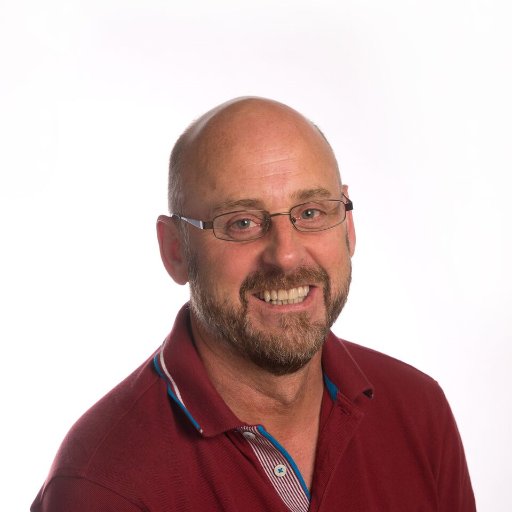 Who is leading this course? Please include a headshot.Professor Stephen Gallagher, is health psychologist, working in the department and his research on stress and health is internationally recognised. He has been lecturing in the department since 2010, and prior to this he taught at several UK universities (e.g. Staffordshire, Liverpool and Birmingham).   Social media accounts Twitter: @ULPsychFacebook: https://www.facebook.com/University-of-Limerick-Department-of-Psychology-186528521379886